Scoil Naomh Eltin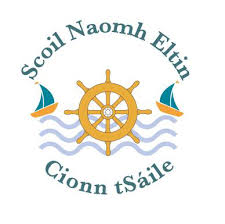 Home-School AssignmentsClass Level: 6th ClassWeek Beginning: Monday 11th MayDear Parent/Guardian and Students,I hope you all had a nice weekend and got a chance to enjoy some of the lovely summer sun. We would like to thank everyone again who has been able to send in work by email.  All the work has been fantastic, and for us it has been great to keep in touch with you and your child. We have outlined activities which you can engage with during the week although we continue to understand some of you may have difficulty with parts of it for a variety of reasons.  We would like to reiterate that no one is to feel under pressure to complete the work, all we ask is that you try your best. If you have questions regarding schoolwork, you can contact us during school hours by email.jane.thuiller@scoilnaomheltin.ie   *Please note different spelling of surname*micheal.obrien@scoilnaomheltin.ie Wishing you all the very best, Ms. Thuillier & Mr. O’Brien*Please email your work to your teacher’s email address from a parent/guardian’s email only. In line with child protection guidelines we will no longer be able to respond to emails from a student’s personal email address. We thank you for your understanding on this matter. Answers and Solutions for this weekPlease note that the answers/solutions to this week’s work can be found on separate pdf attachments.Reading Zone Master Your MathsBusy at maths War Horse text and questions War of Independence PDF ***This week’s maths covers a lot of material much of which is quite tricky. Please try to look at the YouTube links before beginning work in your textbook. ***How to access online resources: 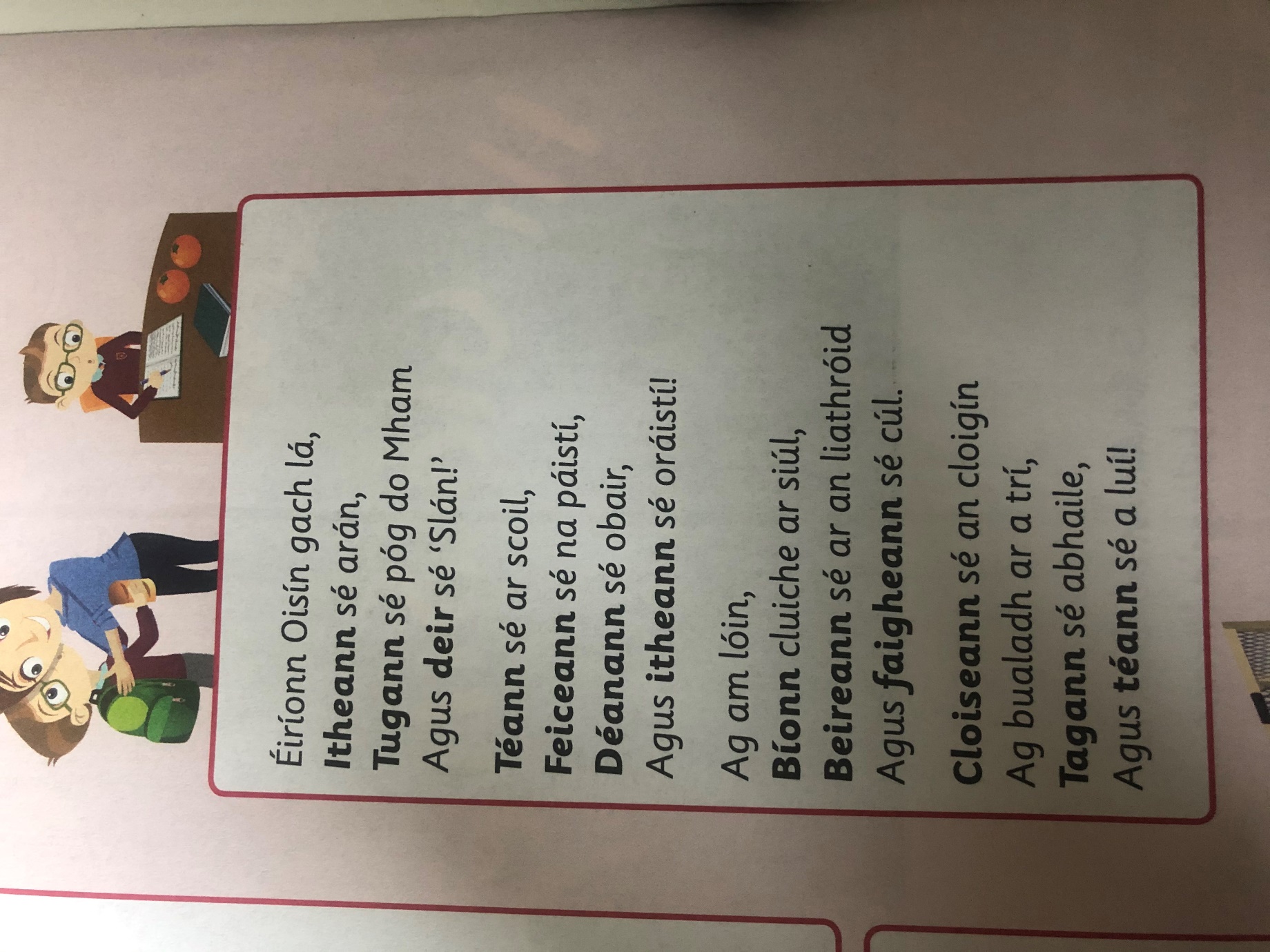 My ProfileName:Age:Hobbies:Favourite subject:Favourite food:Favourite sport:Best memory from school:Ambition:(what I would like to be when I’m older)MondayMaths: Master Your Maths MondayManga HighBusy at maths page 114- Please try to view Youtube cliphttps://www.youtube.com/watch?v=gdo6ENbTPEI video 1https://www.youtube.com/watch?v=Yxr9B4Mj4a4 video 2English: Reading Zone Continue next story and complete Exercise ARead War Horse Chapter 10 (See attached pdf) or listen to Chapter 10 on audio on youtube https://www.youtube.com/watch?v=Lk35LHi8NN8 Answer chapter 10 Questions.Typing activity typing.com/join#5EA2B726A876CGaeilge: Léigh sa Bhaile  Rang a Sé (pg 33 of 120)10 mins of Duolingo per day‘Dán na mbriathra’ poem p. 183 Abair Liom- Translate and learn verse 1.  Use pgs. 179-182 to help.  See attached imageHistory: War of Independence Watch the following clip https://www.youtube.com/watch?v=itU6dp5tlAc Read pages 3-5 from War of Independence documentReligion:You may be familiar with the following hymns.  Please listen to both each day so you know the melody and words well.  You will find the lyrics on pg 147 of Grow in Love but as usual, the words are part of the video also.Christ Be Our Lighthttps://vimeo.com/291514114Where Your Treasure Ishttps://vimeo.com/352889483TuesdayMaths: Master Your Maths TuesdayManga HighBusy at maths page 115 (Need a calculator or you can use a phone with the calculator function)*Please try emailing question 4 page 115*English: Reading Zone Continue next story and complete Exercise B & CRead War Horse Chapter 11 (See attached pdf) or listen to Chapter 11 on audio on youtube https://www.youtube.com/watch?v=1MDBHQHSHQ8&t=1s Create a comic strip- See attachment at the end of this document Typing activity typing.com/join#5EA2B726A876C*Please try emailing your comic strip*Gaeilge: Léigh sa Bhaile  Rang a Sé (pg 34 of 120)10 mins of Duolingo per day‘Dán na mbriathra’ poem p. 183 Abair Liom- Translate and learn verse 2.  Use pgs. 179-182 to help.  See attached imageReligion:Please listen to both hymns each day so you become familiar with the melody and the lyrics.Christ Be Our Lighthttps://vimeo.com/291514114Where Your Treasure Ishttps://vimeo.com/352889483History: War of Independence Read pages 6-9 from War of Independence documentMake a note of 5 interesting facts WednesdayMaths: Master Your Maths Wednesday Manga High Busy at maths pg. 116 https://youtu.be/zqJxxSIIo-c Video 3 https://youtu.be/XgYguIxjCjs  Video 4*Please try emailing question 2 and 3 page 116*English: Reading Zone Continue next story and complete Exercise D Read War Horse Chapter 12 (See attached pdf) or listen to Chapter 12 on audio on youtube https://www.youtube.com/watch?v=IrUFmoeNWA4 Answer chapter 12 Questions.Typing activity typing.com/join#5EA2B726A876CGaeilge: Léigh sa Bhaile (pg 35 of 120)10 mins of Duolingo per day‘Dán na mbriathra’ poem page 183 Abair Liom- Translate and learn verse 3. Use pgs. 179-182 to help.  See attached imageReligion:Please listen to both hymns each day so you become familiar with the melody and the lyrics.  Christ Be Our Lighthttps://vimeo.com/291514114Where Your Treasure Ishttps://vimeo.com/352889483History: War of Independence Read pages 10-13 from War of Independence documentMake a note of 5 interesting facts ThursdayMaths: Master Your Maths ThursdayManga HighBusy at maths page 117- Need a calculator English: Reading Zone Continue next story and complete Exercise ERead War Horse Chapter 13 (See attached pdf) or listen to Chapter 13 on audio on youtube https://www.youtube.com/watch?v=0JsUOygaPCo Answer chapter 13 Questions.Typing activity typing.com/join#5EA2B726A876CGaeilge: Léigh sa Bhaile (pg 36 of 120)10 mins of Duolingo per day‘Dán na mbriathra’ poem page 183 Abair Liom- Translate and learn verse 4. Use pgs. 179-182 to help.  See attached imageReligion:Please listen to both hymns each day so you become familiar with the melody and the lyrics.  Christ Be Our Lighthttps://vimeo.com/291514114Where Your Treasure Ishttps://vimeo.com/352889483History: War of Independence Read pages 14 to 15What were the four key things you learned about the war of Independence. Yearbook: Start your Yearbook profile see document attached. FridayMaths: Master Your Maths Friday Test Manga HighBusy at maths page 118       https://youtu.be/MgFeC1EPw0o         Video 5https://youtu.be/hkCGSKsSrYw            Video 6*Please try emailing question 1 page 118*English: Read War Horse Chapter 14 (See attached pdf) or listen to Chapter 14 on audio on youtube https://www.youtube.com/watch?v=3zZehSzXmS4 Typing activity typing.com/join#5EA2B726A876CGaeilge: Léigh sa Bhaile (pg 37 of 120)10 mins of Duolingo per day‘Dán na mbriathra’ poem page 183 Abair Liom- Revise all verses Religion:Yearbook: Start your Yearbook profile see document attached. Please try and email your yearbook profile(It can be a photo of a page you have written it on or typed)Typing.com Step-by-Step Guide to “Joining the Typing.com Class”For parents: Like all the assignments we provide, this is optional. If you believe it will be of benefit to your son/daughter and (possibly more importantly) if you have the laptop, WiFi and time for it then give it a go. The typing course can be completed in approximately 7-8 weeks (taking one lesson per day, using 5-day weeks). Students are free to move as quickly or as slowly through the typing course as they wish but little and often is the best policy we find. Lessons take 10-15 minutes per day. Set up should be completed by parents as it requires consent to be provided to the Typing.com’s Privacy Policy and Terms and Conditions. When setting up make the website language is set to “UK English” (not US English).Step 1: Use the link on the Padlet website for Typing.com. This is a unique link to access the “online class”. Here is the link as well - typing.com/join#5EA2B726A876CStep 2: If a student has a typing.com account already they need only log in using the link in step 1. Alternatively, they can log in to typing.com, go to the “Account Settings” and join another class using the join code “5E7B8B5BC93AA”If no account has been set up previously click the button to set up a new account and follow the instructions to create a username and password.Step 3: Once registered, click on “Themes” at the top of the screen and select the background and avatar to suit your child.Step 4: Once a student registers for the class, we, as administrators, must approve them joining. This may take some time but we will check the account daily.Tips: Your daughter/son will need some help initially placing their hands in the correct position on the keyboard. The tutorial will try to highlight this also (right index finger starts on j, left index finger starts on f). The course uses audio-visual tutorials to start each lesson so earphones or a headset might be required.Manga HighGo to https://www.mangahigh.com/en-gb/ and click the Log In button.Enter the log in details provided to you last October which were stuck into your Homework Journal (if this has been lost please email  jane.thuiller@scoilnaomheltin.iemicheal.obrien@scoilnaomheltin.ie )Complete the assigned games before the deadline (the games will require you to try a number of times before you succeed – don't give up!)Students are free to complete other games in Manga High but one particular challenge will be assigned each dayDuolingoSuggestion: use earphones or a headset for this as listening is required.Go to https://www.duolingo.com/welcome and select “School” and continueNext Select “Regular - 10 mins/day”Select the “Know Some Irish Already” option and take the “Placement Test” (don’t be discouraged if the placement test only unlocks a small percentage of the course – if it unlocked close to all the course you would be fluent already!) Complete the registration by creating a profile (age, name, email account and password required)Now everyday students can log in and improve their Irish through challenges. Use the tips button on each course to learn some new words before trying the challenges.Léigh sa Bhaile Suggestion: use earphones or a headset for this as listening is required.Go on to https://www.cjfallon.ie/Click on the ‘important notice’ this will allow free access to online resources. In the top left-hand box click on primary>6th Class>Gaeilge>Léigh sa bhaile.You will be given a list of resources. The online book is the first file. Click on the eye icon to view the book and the page as given each day. For each day there is also a mp3 file. Your child should listen to the audio and read along with the book. There are translations on each page to help them with any new vocabulary. Get Epic Go to https://www.getepic.com/sign-inClick Students and educators Enter class codeMr. O’Brien’s class= rsh5662 and select your accountMrs Thuillier’s class= izy4232. Choose from list of prescribed titles